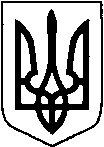 УКРАЇНАТЕТІЇВСЬКА МІСЬКА РАДАТЕТІЇВСЬКОГО  РАЙОНУ  КИЇВСЬКОЇ  ОБЛАСТІДВАДЦЯТЬ ДРУГА СЕСІЯ  СЬОМОГО  СКЛИКАННЯРІШЕННЯ   м. ТетіївПро наданнягромадянам дозволуна розробку технічної документації із землеустрою щодо встановлення (відновлення) меж земельних ділянок, для послідуючої передачі у власність,які розташовані на території Тетіївської міської ради.                 Розглянувши заяви громадян, земельно-облікову документацію (ЗКК), на підставі рішення 25 сесії 7 скликання № 381 від 22.09.2017 року та керуючись пунктом 34 частиною 1 статті 26 Закону України «Про місцеве самоврядування в Україні», відповідно до статей 12, 118, 122, 186, перехідних положень Земельного кодексу України, Закону України «Про землеустрій» Тетіївська міська радаВИРІШИЛА :1.Надати дозвіл на розробку технічної документації із землеустрою щодо  встановлення (відновлення) меж земельних ділянок, для послідуючої передачі у власність в м. Тетієві-  Юрченко Тетяні Никифорівні  по вул. Дібрівській,4  орієнтовною площею 0,10 га для будівництва та обслуговування жилого будинку, господарських будівель і споруд   за рахунок земель комунальної власності  міської ради;-  Чоповській Аліні Олександрівні  по вул. Зарічній ,28 орієнтовною площею 0,17га для будівництва та обслуговування жилого будинку, господарських будівель і споруд та ведення особистого селянського господарства за рахунок земель комунальної власності  міської ради;-  Герасименку Анатолію Петровичу по вул. Аеродромній,45 орієнтовною площею 0,085га для будівництва та обслуговування жилого будинку, господарських будівель і споруд за рахунок земель комунальної власності  міської ради;2.Надати дозвіл на розробку технічної документації із землеустрою щодо  встановлення (відновлення) меж земельних ділянок, для послідуючої передачі у власність в с. Черепинка-  Москаленку Григорію Анатолійовичу по вул. Гагаріна,7 орієнтовною площею 0,25 га для будівництва та обслуговування жилого будинку, господарських будівель і споруд за рахунок земель комунальної власності  міської ради;3.Надати дозвіл на розробку технічної документації із землеустрою щодо  встановлення (відновлення) меж земельних ділянок, для послідуючої передачі у власність в с. Голодьки-  Журавлю Івану Георгійовичу по вул. 8 – Березня,85 орієнтовною площею 0,25га для будівництва та обслуговування жилого будинку, господарських будівель і споруд за рахунок земель комунальної власності  міської ради;4.Надати дозвіл на розробку технічної документації із землеустрою щодо  встановлення (відновлення) меж земельних ділянок, для послідуючої передачі у власність в с. Михайлівка-  Кріт Зіновії Радіонівні по вул. Перемоги,2 орієнтовною площею 0,25 га для будівництва та обслуговування жилого будинку, господарських будівель і споруд за рахунок земель комунальної власності  міської ради;-  Кріт Ірині Миколаївні по вул. Жовтневій, 1 орієнтовною площею 0,25 га для будівництва та обслуговування жилого будинку, господарських будівель і споруд за рахунок земель комунальної власності  міської ради;5.Надати дозвіл на розробку технічної документації із землеустрою щодо  встановлення (відновлення) меж земельних ділянок, для послідуючої передачі у власність в с. Дібрівка-  Кілар Оксані Леонідівні по вул. Козацькій, 20 орієнтовною площею 0,10 га для будівництва та обслуговування жилого будинку, господарських будівель і споруд за рахунок земель комунальної власності  міської ради;6.Надати дозвіл на розробку технічної документації із землеустрою щодо  встановлення (відновлення) меж земельних ділянок, для послідуючої передачі у власність в с. Черепин-  Березнюку Анатолію Михайловичу  по вул. Некрасова,4 орієнтовною площею 0,25 га для будівництва та обслуговування жилого будинку, господарських будівель і споруд за рахунок земель комунальної власності  міської ради;7.Надати дозвіл на розробку технічної документації із землеустрою щодо  встановлення (відновлення) меж земельних ділянок, для послідуючої передачі у власність в с. Бурківці-  Жураківській Аллі Валеріївні  по вул. Зацерква,6  орієнтовною площею 0,25 га для будівництва та обслуговування жилого будинку, господарських будівель і споруд за рахунок земель комунальної власності  міської ради8.Технічну документацію із землеустрою щодо встановлення (відновлення) меж земельних ділянок для послідуючої передачі у власність, направити на затвердження до Тетіївської міської ради.9.Контроль за виконанням даного рішення покласти на постійну депутатську комісію з питань регулювання земельних відносин, архітектури, будівництва та охорони навколишнього середовища (голова Касяненко В.М.)Міський  голова                                         Р. В. МайструкНачальник юридичного відділу                                                  Н. М. Складена12.09.2019 р№ 694 -22-VII